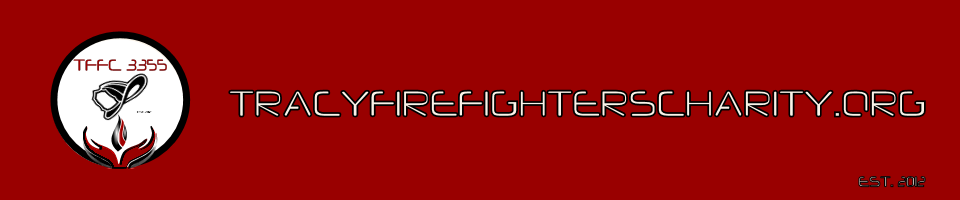 Tracy Firefighter’s Charity Local 3355Meeting AgendaFebruary 5th, 2014   08:15 hoursTBACall to order: Roll Call:Approval of Minutes: Treasures Report:Account balancesMountain House – TracyUpdate AccountsBudget for 2014Capital purchases, ideasOld Business:Involvement on TFFC board for 2014TFFC Crab Feed UpdateNew Business:Donation requestsGood of the order:Set date for next meetingMeeting Adjourned @ _____________________